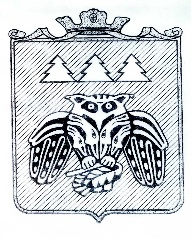 Коми Республикаын «Сыктывдін» муниципальнӧйрайонсаадминистрациялӧнШУÖМПОСТАНОВЛЕНИЕадминистрации муниципального района «Сыктывдинский» Республики Комиот 21 июля 2021 года    							                       № 7/895Руководствуясь пунктом 4 статьи 51 Федерального закона от 6 октября 2003 года      № 131-ФЗ «Об общих принципах организации местного самоуправления в Российской Федерации», частью 1 статьи 25 Федерального закона от 29 декабря 2012 года № 273-ФЗ      «Об образовании в Российской Федерации», статьей 50 Устава муниципального района «Сыктывдинский» Республики Коми, администрация муниципального района «Сыктывдинский» Республики КомиПОСТАНОВЛЯЕТ:Утвердить  Устав муниципального бюджетного общеобразовательного учреждения «Зеленецкая средняя общеобразовательная школа» в новой редакции согласно приложению.Возложить полномочия по государственной регистрации Устава муниципального бюджетного общеобразовательного учреждения «Зеленецкая средняя общеобразовательная школа» на директора муниципального бюджетного образовательного учреждения «Зеленецкая средняя общеобразовательная школа» (М.А. Дубняк).Признать утратившим силу постановление администрации муниципального района  «Сыктывдинский» Республики Коми от 25 мая 2021 года № 5/572 «Об утверждении Устава муниципального бюджетного общеобразовательного учреждения «Зеленецкая средняя общеобразовательная школа».4. Контроль за исполнением настоящего постановления возложить на  заместителя руководителя администрации муниципального района «Сыктывдинский» (В.Ю. Носов).5. Настоящее постановление вступает в силу со дня его официального опубликования.Глава  муниципального района «Сыктывдинский» -руководитель администрации                                                                             Л.Ю. ДоронинаПриложение к постановлению администрации муниципального района «Сыктывдинский»от 21 июля 2021 года № 7/895УСТАВмуниципального бюджетного общеобразовательного учреждения«Зеленецкая средняя общеобразовательная школа»с. Зеленец, 2021 год1. ОБЩИЕ ПОЛОЖЕНИЯПолное наименование – муниципальное бюджетное общеобразовательное учреждение «Зеленецкая средняя общеобразовательная школа», наименование на коми языке – «Зеленечсиктсашöр школа» муниципальнöйвелöдансьöмкуд учреждение, сокращенное наименование – МБОУ «Зеленецкая СОШ» (далее – Школа) создано постановлением главы администрации МО «Сыктывдинский район» от 04.02.2008 г. № 2/129 в целях реализации прав граждан на образование, гарантии общедоступности и бесплатности дошкольного, начального общего, основного общего, среднего общего образования в пределах федеральных государственных образовательных стандартов. Школа является правопреемником муниципального общеобразовательного учреждения «Зеленецкая средняя общеобразовательная школа», муниципальное бюджетное общеобразовательное учреждение «Мандачская основная общеобразовательная школа» и муниципального общеобразовательного учреждения «Слудская основная общеобразовательная школа».Место нахождения Школы:Юридический адрес:168200, Республика Коми, Сыктывдинский район, с. Зеленец, 2 квартал, д.17 а.Фактические адреса: 168200, Республика Коми, Сыктывдинский район, с. Зеленец, 2 квартал, д. 17 а.168204, Республика Коми, Сыктывдинский район, с. Слудка, ул. Новоселов, д. 8Организационно-правовая форма Школы: некоммерческая организация – муниципальное бюджетное общеобразовательное учреждение.Тип – общеобразовательная организация.Учредителем Школы является администрация муниципального района «Сыктывдинский» Республики Коми, действующая от имени муниципального района «Сыктывдинский» Республики Коми (далее – Учредитель).Адрес место нахождения Учредителя: 168220, Республика Коми, Сыктывдинский район, с. Выльгорт, ул. Д. Каликовой, д.62. тел. 7-18-41, факс 7-10-42.  Уполномоченным органом, осуществляющим функции и полномочия Учредителя, является администрация муниципального района «Сыктывдинский» Республики Коми в лице своего отраслевого органа – управления образования муниципального района «Сыктывдинский» Республики Коми  (далее – управление образования).Школа в своей деятельности руководствуется Конституцией Российской Федерации, Федеральным законом «Об образовании в Российской Федерации», а также другими федеральными законами, законами и иными нормативными правовыми актами Российской Федерации, законами и иными нормативными правовыми актами Республики Коми, содержащими нормы, регулирующие отношения в сфере образования (далее – законодательство об образовании), нормативными правовыми актами Учредителя, Управления образования, настоящим Уставом и локальными актами Школы.Школа является некоммерческой организацией и не ставит основной целью своей деятельности извлечение прибыли. Школа является юридическим лицом, за которым закреплено обособленное имущество, находящееся в муниципальной собственности на праве оперативного управления. Школа имеет штамп, бланки, вывеску и печать с изображением герба муниципального района со своим наименованием.Школа является муниципальным учреждением бюджетного типа, она создана Учредителем в целях выполнения работ, обеспечения реализации услуг, предусмотренных законодательством Российской Федерации сфере образования, и полномочий Учредителя.Муниципальные задания для Школы в соответствии с предусмотренными настоящим Уставом основными видами деятельности формирует и утверждает Учредитель. Школа как бюджетное учреждение не вправе отказаться от выполнения муниципального задания.Школа имеет лицевой счет, отвечает по своим обязательствам, находящимися в ее распоряжении денежными средствами.Школа вправе от своего имени заключать договоры, приобретать имущественные права, нести обязанности, быть истцом и ответчиком в суде.Отношения между Школой и Учредителем, отношения Школы с обучающимися и их родителями (законными представителями) регламентируются в порядке, установленным настоящим Уставом и локальными актами Школы.Права юридического лица в части ведения финансово-хозяйственной деятельности, предусмотренной его уставом и направленной на подготовку образовательного процесса, возникают у Школы с момента ее государственной регистрации.Право на ведение образовательной деятельности и получение льгот, предусмотренных законодательством Российской Федерации и Республики Коми, возникает у Школы с момента выдачи ей лицензии (разрешение). Лицензирование образовательной деятельности осуществляется в соответствии с законодательством Российской Федерации.Школа проходит государственную аккредитацию в порядке, установленном законодательством Российской Федерации. Государственная аккредитация образовательной деятельности Школы проводится по основным общеобразовательным программам, реализуемым в соответствии с федеральными государственными образовательными стандартами.Правила приема в Школу на обучение по основным и дополнительным общеобразовательным программам в части, не урегулированной законодательством об образовании, устанавливаются Школой самостоятельно, и регламентируется соответствующим локальным актом.Участниками образовательных отношений Школы являются: образовательные организации, обучающиеся, воспитанники, родители (законные представители) несовершеннолетних обучающихся, педагогические работники.	Взаимоотношения участников образовательных отношений строятся на основе приоритета общечеловеческих ценностей, сотрудничества, уважения личности и регламентируются соответствующими локальными актами Школы.Порядок образовательной деятельности по основным и дополнительным общеобразовательным программам в части, не урегулированной законодательством об образовании, устанавливается Школой самостоятельно и регламентируются локальными нормативными актами.Школа разрабатывает, принимает и утверждает в установленном порядке следующие виды локальных нормативных актов: положения, порядок, инструкции, правила, приказы, решения, расписания, планы, отчеты, графики, протоколы, справки и иные локальные акты, содержащие нормы, регулирующие уставные и иные направления деятельности в пределах своей компетенции в соответствии с законодательством Российской Федерации. Принимаемые локальные нормативные акты Школы не должны противоречить настоящему Уставу и действующему законодательству об образовании.Школа обязана создать условия для ознакомления всех участников образовательных отношений с настоящим Уставом, лицензией на образовательную деятельность, свидетельством о государственной аккредитации, образовательными программами и другими документами, регламентирующими организацию и осуществление образовательной деятельности, права и обязанности учащихся. Документы для ознакомления размещаются на информационном стенде (уголке потребителя образовательных услуг) и на официальном сайте Школы.Школа осуществляет обучение и воспитание в интересах личности, общества, государства, обеспечивает охрану здоровья и создание благоприятных условий для разностороннего развития личности, в т.ч. возможности удовлетворения потребности обучающегося в самообразовании и получении дополнительного образования.Школа несет ответственность в установленном законодательством Российской Федерации и Республики Коми порядке за невыполнение или ненадлежащее выполнение функций, отнесенных к ее компетенции, за реализацию не в полном объеме образовательных программ в соответствии с учебным планом, качество образования своих выпускников, а также за жизнь и здоровье обучающихся, работников Школы. За нарушение или незаконное ограничение права на образование и предусмотренных законодательством об образовании прав и свобод обучающихся родителей (законных представителей) несовершеннолетних детей, нарушение требований к организации и осуществлению образовательной деятельности Школа и ее должностные лица несут административную ответственность в соответствии с Кодексом Российской Федерации об административных правонарушениях.Школа может иметь структурные подразделения, отделения или образовательные подразделения, которые проходят регистрацию по фактическому адресу. Лицензию в данном случае получает Школа с указанием в приложении к лицензии фактических адресов ведения образовательной деятельности. Создаваемые Школой отделения или образовательные подразделения не являются юридическими лицами. В соответствии с законодательством РФ они наделяются имуществом создавшей их Школы и действуют на основании утвержденного им Положения.Организацию оказания первичной медико-санитарной помощи обучающимся, осуществляют органы исполнительной власти в сфере здравоохранения. Школа обязана предоставить безвозмездно медицинской организации помещение, соответствующее условиям и требованиям для осуществления медицинской деятельности.Организация питания обучающихся и воспитанников в Школе осуществляется через школьную столовую, являющуюся структурным подразделением Школы и действующую в соответствии с Положением.В Школе в целях обеспечения реализации общеобразовательных программ формируется библиотека, обеспечивающая доступ к профессиональным базам данных, информационным справочным и поисковым системам, а также иным информационным ресурсам. Комплектование библиотечного фонда и деятельность библиотеки, как структурного подразделения, регламентируется соответствующим локальным актом.Обеспечение учебниками и учебными пособиями, а также учебно-методическими материалами, средствами обучения и воспитания Школы по основным образовательным программам, в пределах федеральных государственных образовательных стандартов, образовательных стандартов осуществляется за счет бюджетных ассигнований федерального бюджета, республиканского и местного бюджетов.Пользование учебниками и учебными пособиями учащимися, осваивающими учебные предметы, курсы за пределами федеральных государственных образовательных стандартов, образовательных стандартов и (или) получающими платные образовательные услуги, осуществляется в порядке, установленном Школой.В Школе функционирует этнографический музей, Зал боевой и трудовой славы, являющиеся структурными подразделениями и действующие на основании соответствующего положения.Для получения качественного образования учащимися и соблюдения прав граждан на получение образования в Школе функционирует интернат, как структурное подразделение, действующее в соответствии с положением.На уровне основного общего образования в Школе может быть открыт кадетский класс, функционирующий на основе соответствующего положения.ЦЕЛИ, ПРЕДМЕТ И ВИДЫ ДЕЯТЕЛЬНОСТИ2.1.	Основными целями Школы являются:  •	создание условий для реализации прав граждан на образование, гарантии общедоступности и бесплатности дошкольного образования, начального общего, основного общего, среднего общего образования в пределах федеральных государственных образовательных стандартов;•	формирование общей культуры личности учащихся и воспитанников на основе усвоения федеральных государственных образовательных стандартов и региональных особенностей, их адаптации к жизни в обществе;•	создание основы для осознанного выбора и последующего освоения профессиональных образовательных программ;•	воспитание гражданственности, трудолюбия, уважения к правам и свободам человека, любви к окружающей природе, Родине, семье;•	формирование здорового образа жизни;•	присмотр и уход за детьми.Предметом деятельности Школы является:а) предоставление муниципальных услуг гражданам по основным общеобразовательным программам дошкольного, начального общего, основного общего и среднего общего образования;б) обучение по дополнительным общеобразовательным программамИсчерпывающий перечень иных (неосновных) видов деятельности Школы:а) платные образовательные услуги за пределами основных общеобразовательных программ, регламентированные соответствующим положением;б) деятельность, приносящая доход Школе, регламентированная соответствующим положением;в) предоставление услуг в сфере охраны здоровья граждан, в том числе осуществление организации отдыха и оздоровления учащихся;г) осуществление услуги по присмотру и уходу за детьми в группах продленного дня и проживающими в интернате.2.3.	В Школе реализуется следующие уровни общего образования: дошкольное образование; начальное общее образование; основное общее образование; среднее общее образование.В Школе созданы условия для реализации программ дополнительного образования детей.2.4.	Образовательные программы самостоятельно разрабатываются Школой в соответствии с федеральными государственными образовательными стандартами и с учетом соответствующих примерных основных образовательных программ и утверждаются директором Школы согласно соответствующему локальному акту.Образовательная программа включает в себя учебный план, календарный учебный график, рабочие программы учебных предметов, курсов, дисциплин (модулей), оценочные и методические материалы, а также иные компоненты, обеспечивающие воспитание и обучение учащихся, воспитанников.3. ОРГАНИЗАЦИЯ ОБРАЗОВАТЕЛЬНОЙ ДЕЯТЕЛЬНОСТИШкола свободна в определении содержания образования, выборе учебно-методического обеспечения, образовательных технологий по реализуемым основным и дополнительным общеобразовательным программам. Содержание образования в Школе определяется образовательными программами, разрабатываемыми, утверждаемыми и реализуемыми Школой самостоятельно в соответствии с федеральными государственными образовательными стандартами и с учетом соответствующих примерных основных образовательных программ. 3.2. Обучение в Школе осуществляется в очной и очно-заочной форме, вне Школы – в форме семейного образования и самообразования. Получение образования в разных формах регламентируется соответствующим локальным актом.3.3. Школа самостоятельно осуществляет образовательный процесс в соответствии с основными образовательными программами дошкольного, начального общего, основного общего и среднего общего образования.3.4. Основная образовательная программа  дошкольного, начального общего образования, основного общего, среднего общего образования представляет комплекс характеристик образования обучающихся (объем, содержание, планируемые результаты).3.5. Количество классов в Школе зависит от числа поданных заявлений граждан и условий, созданных для осуществления образовательного процесса с учетом санитарных норм. Наполняемость классов в Школе устанавливается исходя из расчета соблюдения нормы площади на одного обучающегося согласно санитарно-гигиеническим требованиям. При наличии необходимых условий и средств возможно комплектование классов с меньшей наполняемостью с согласия Учредителя.3.6. Образовательные программы в Школе могут реализовываться с использованием сетевой формы. Сетевые формы реализации образовательных программ обеспечивают возможность освоения обучающимися образовательной программы с использованием ресурсов нескольких организаций. Образовательные программы для этого разрабатываются и утверждаются Школой совместно с образовательными организациями. Порядок взаимоотношения между Школой и организациями регулируется договором о сетевой форме реализации образовательных программ.3.7.Основная образовательная программа Учреждения разрабатывается на основе федеральных государственных образовательных стандартов с учетом примерной основной образовательной программы дошкольного, начального общего, основного общего, среднего общего образования.3.8. Образовательная деятельность в Учреждении осуществляется в соответствии с учебным планом, расписанием учебных занятий и регламентируется соответствующим локальным нормативным актом.3.9. Учреждение самостоятельно осуществляет образовательный процесс, регламентируемый соответствующим локальным актом.3.10. Для обеспечения доступности общего образования обеспечивается ежедневный подвоз учащихся согласно Положению о школьном автобусе, предназначенном для перевозки детей.3.11. В Школе по желанию и запросам родителей (законных представителей) могут быть созданы условия для осуществления присмотра и ухода за детьми в группах продленного дня, организация работы которых регламентируется соответствующим локальным актом.3.12. За присмотр и уход за воспитанником дошкольного возраста Учредитель вправе устанавливать плату, взимаемую с родителей (законных представителей) (далее – родительская плата) и ее размер, если иное не установлено законом Российской Федерации. Учредитель вправе снизить размер родительской платы или не взимать ее с отдельных категорий родителей (законных представителей) в определяемых им случаях и порядке. Порядок обращения на получение компенсации, порядок ее выплаты устанавливается Учредителем.3.13. Обучение и воспитание в Школе ведутся на русском языке — государственном языке Российской Федерации. Выбор языка обучения осуществляется родителями (законными представителями) при приеме в образовательное учреждение. При реализации образовательных программ в Школе может применяться форма организации образовательной деятельности, основанная на модульном принципе представления содержания образовательной программы и построения учебных планов, использовании соответствующих образовательных технологий.3.14. В Школе может осуществляться инновационная деятельность, которая ориентирована на совершенствование учебно-методического, организационного, финансово-экономического, кадрового, материально-технического обеспечения деятельности Школы и осуществляется в форме реализации инновационных проектов и программ, регламентируется соответствующим локальным актом.3.15. В целях выявления и поддержки лиц, проявивших выдающиеся способности, в Школе организуются и проводятся олимпиады и иные интеллектуальные и (или) творческие конкурсы, физкультурные и спортивные мероприятия (далее - конкурсы). Обучающиеся принимают участие в конкурсах на добровольной основе. Для лиц, проявивших выдающиеся способности, могут предусматриваться специальные денежные поощрения и иные меры стимулирования указанных лиц, регламентированными соответствующими локальными актами Школы.3.16. В Школе создаются специальные условия для получения образования обучающимися  с ограниченными возможностями здоровья, включающие в себя проведение групповых и индивидуальных коррекционных занятий, обеспечение доступа в здания Школы и другие условия, без которых невозможно или затруднено освоение образовательных программ обучающимися с ограниченными возможностями здоровья. Образование обучающихся с ограниченными возможностями здоровья регламентируется соответствующим локальным актом Школы и может быть организовано как совместно с другими обучающимися, так и в отдельных классах, группах или с учетом сетевого взаимодействия с организациями, осуществляющими образовательную деятельность.3.17. Школой ограничено использование мобильных устройств связи учащимися, за исключением детей, нуждающихся в пользовании такими устройствами по состоянию здоровья (мониторинг сахара крови при сахарном диабете 1 типа и др.), а также педагогическими работниками и родителями (законными представителями) учащихся в целях снижения рисков нанесения вреда здоровью и развитию детей в связи с использованием устройств мобильной связи.3.18. Порядок использования в Школе мобильных устройств связи учащимися, а также педагогическими работниками и родителями (законными представителями) учащихся установлен соответствующим локальным нормативным актом.3.19. Текущий контроль успеваемости учащихся со 2 полугодия 2 класса по 11 класс осуществляется учителями по пятибалльной системе. Учитель, проверяя и оценивая работы, в том числе контрольные, устные ответы учащихся, достигнутые ими навыки и умения, выставляет отметку в электронный журнал. Организация текущего контроля успеваемости учащихся регламентируется соответствующим локальным актом Школы. Школа обеспечивает функционирование внутренней системы оценки качества образования на основании соответствующего Положения.При реализации программ дошкольного образования может проводиться оценка индивидуального развития воспитанников педагогическими работниками Школы.3.20. Освоение общеобразовательной программы, в том числе отдельной части или всего объема учебного предмета, курса образовательной программы, сопровождается промежуточной аттестацией обучающихся, проводимой в формах, определенных учебным планом, и в порядке, установленном соответствующим локальным актом Школы. Освоение образовательных программ дошкольного образования не сопровождается проведением промежуточных аттестаций и итоговой аттестации воспитанников.3.21. Неудовлетворительные результаты промежуточной аттестации по одному или нескольким учебным предметам, курсам, дисциплинам (модулям) образовательной программы или непрохождение промежуточной аттестации при отсутствии уважительных причин признаются академической задолженностью. Учащиеся обязаны ликвидировать академическую задолженность согласно соответствующему локальному акту Школы.3.22. Освоение имеющих государственную аккредитацию основных образовательных программ основного общего и среднего общего образования завершается государственной итоговой аттестацией в соответствии с законодательством об образовании. К государственной итоговой аттестации допускается обучающийся, не имеющий академической задолженности и в полном объеме выполнивший учебный план, если иное не установлено законодательством об образовании.3.23. Учащимся, успешно прошедшим государственную итоговую аттестацию, выдаются, если иное не установлено законодательством об образовании, документы об образовании соответствующего уровня. Образцы таких документов об образовании и приложений к ним, описание указанных документов и приложений, порядок заполнения, учета и выдачи указанных документов и их дубликатов устанавливаются федеральным органом исполнительной власти, осуществляющим функции по выработке государственной политики и нормативно-правовому регулированию в сфере образования.3.24. Документ об образовании, выдаваемый лицам, успешно прошедшим государственную итоговую аттестацию, подтверждает получение общего образования следующего уровня:1) основное общее образование (подтверждается аттестатом об основном общем образовании);2) среднее общее образование (подтверждается аттестатом о среднем общем образовании).3.25. Лицам, завершившим освоение образовательных программ среднего общего образования, успешно прошедшим государственную итоговую аттестацию и имеющим итоговые оценки успеваемости "отлично" по всем учебным предметам, изучавшимися в соответствии с учебным планом, Школа одновременно с выдачей соответствующего документа об образовании вручает медаль "За особые успехи в учении", образец, описание и порядок выдачи которой устанавливается Федеральным органом исполнительной власти, осуществляющим функции по выработке государственной политики и нормативно-правовому урегулированию в сфере образования.3.26. Лицам, не прошедшим государственную итоговую аттестацию или получившим на государственной итоговой аттестации неудовлетворительные результаты, а также лицам, освоившим часть образовательной программы и (или) отчисленным из Школы, выдается справка об обучении или о периоде обучения по образцу, самостоятельно устанавливаемому Школой.3.27. Школа вправе выдавать лицам, освоившим образовательные программы, по которым не предусмотрено проведение итоговой аттестации, документы об обучении по образцу и в порядке, которые установлены Школой самостоятельно.3.28. Администрация Школы осуществляет контроль за организацией образовательной деятельности и за деятельностью работников Школы согласно соответствующему локальному акту.4. УПРАВЛЕНИЕ ШКОЛОЙ   Компетенция, права, обязанности и ответственность Школы:Школа обладает автономией, под которой понимается самостоятельность в осуществлении образовательной, научной, административной, финансово-экономической деятельности, разработке и принятии локальных нормативных актов в соответствии с законодательством об образовании, нормативными правовыми актами Российской Федерации, Республики Коми и настоящим Уставом.Школа свободна в определении содержания образования, выборе учебно-методического обеспечения, образовательных технологий по реализуемым образовательным программам.Компетенция Школы определяется действующим законодательством Российской Федерации в сфере образования, настоящим Уставом.К компетенции Учредителя относится:- утверждение Устава Школы, изменений и дополнений в него;- создание, реорганизация и ликвидация Школы;- передача Школе на праве оперативного управления имущества, находящегося в муниципальной собственности;- осуществление контроля за использованием по назначению и сохранностью закрепленного за Школой имущества;- изымание неиспользуемого имущества;- согласование и контроль условий аренды зданий, помещений и иного имущества Школы, подготовка документов для выдачи уполномоченным органом актов экспертной оценки в соответствии с п. 2 ст. 13 Федерального закона «Об основных гарантиях прав ребенка в Российской Федерации»;- иоказание помощи Школе по защите интересов в административных, надзорных и судебных органах в установленном законом порядке;- обеспечение содержания зданий и сооружений Школы, обустройство прилегающих к ней территорий;- ифинансовое обеспечение Школы в соответствии с нормативами и законодательством Российской Федерации;- осуществление реконструкции и капитального ремонта зданий и сооружений Школы, оплата оказываемых Школе коммунальных услуг и приобретаемого для Школы оборудования длительного пользования (технологического кухонного, медицинского оборудования, инженерного оборудования, электрощитовые, распределительные шкафы, водяные счетчики и др.), необходимого для обслуживания здания Школы;- выделение средств на выполнение санитарных норм и Правил, норм и Правил пожарной безопасности капитального характера;- содействие Школе в решении вопросов ее материально-технического обеспечения;- обеспечение предусмотренных законом социальных прав обучающихся и работников Школы;- закрепление определенной территории муниципального района за Школой.К компетенции органа управления образования относится:- назначение директора Учреждения  по согласованию с администрацией муниципального района «Сыктывдинский» и прекращение его полномочий, заключение и прекращение трудового договора с директором;- осуществление методической помощи и контроля организации учебно-воспитательного процесса, поддержания в Школе необходимых условий для обучения, воспитания, охраны жизни и здоровья обучающихся и работников Школы;- учет детей, подлежащих обязательному обучению в Школе;- утверждение плана финансово- хозяйственной деятельности, в соответствии с требованиями и порядком, установленным учредителем; осуществление контроля за финансовой деятельностью Школы;- согласование проектной документации на строительство, реконструкцию и капитальный ремонт здания и сооружений Школы, участие в приемке вводимых в эксплуатацию объектов;- обеспечение соблюдения действующего законодательства об образовании;- согласование программы развития Школы;- проведение аттестации на соответствие занимаемой должности «руководитель» директора Школы в соответствии с Положением;- принятие решений, направленных на улучшение финансово-экономического состояния Школы;- участие в формировании муниципального задания для Школы;- применение к директору Школы мер поощрений, мер дисциплинарного воздействия в соответствии с законодательством.Управление Школой осуществляется в соответствии с законодательством об образовании. Управление Школой осуществляется на основе сочетания принципов единоначалия и коллегиальности.Единоличным исполнительным органом Школы является директор, который осуществляет текущее руководство деятельностью Школы.К полномочиям директора относятся:- привлечение для осуществления деятельности, предусмотренной Уставом Школы, дополнительных источников финансовых и материальных средств;- распоряжение имуществом и материальными средствами; совершение сделок от имени Школы;- формирование и утверждение структуры управления деятельностью Школы;- управление структурными подразделениями Школы;- издание приказов и инструкций, обязательных для выполнения всеми работниками и обучающимися Школы;- распределение, совместно с тарификационной комиссией, учебной нагрузки, установление заработной платы работникам Школы, в том числе доплат и других выплат стимулирующего характера в пределах имеющихся средств;- иные полномочия, предусмотренные настоящим Уставом и нормативными локальными актами Школы, а также установленные законодательством Российской Федерации.Директор действует без доверенности от имени Школы.Директор Школы несет полную ответственность:- за обеспечение осуществления образовательного процесса в соответствии с настоящим Уставом, лицензией и свидетельством о государственной аккредитации;- за соответствие применяемых форм, средств, методов обучения и воспитания возрастным, психофизическим особенностям, склонностям, способностям, интересам и потребностям обучающихся;- за деятельность Школы перед Учредителем, государственными органами и  общественностью;- за нецелевое использование бюджетных средств.4.6. Школа самостоятельна в формировании своей структуры, если иное не установлено  федеральными законами.4.7. Структура, порядок формирования, срок полномочий и компетенция органов управления Школой, порядок принятия ими решений и выступления от имени Школы устанавливаются Уставом Школы, положениями, разработанными в соответствии с законодательством Российской Федерации в области образования.4.8. В Школе формируются коллегиальные органы управления, к которым относятся: Совет Школы, общее собрание работников, педагогический совет.4.8.1. Совет Школы является коллегиальным органом управления. Полномочия Совета Школы:- определение перспективных направлений функционирования и развития Школы;- привлечение общественности к решению вопросов развития Школы, содействие привлечению внебюджетных средств для обеспечения деятельности и развития Школы;- обсуждение, внесение предложений в программу развития Школы, если иное не установлено законодательством в области образования;- заслушивание отчета директора Школы по итогам учебного и финансового года, предоставление общественности информации о деятельности Школы и перспективах ее развития через СМИ и сайт Школы;- согласование для направления ходатайств, писем в различные административные органы, общественные организации, учебные заведения, предприятия и организации различных форм собственности по вопросам перспективного развития Школы;- обсуждение и внесение изменений и дополнений в Устав Школы;- обсуждение Правил внутреннего распорядка обучающихся, родителей (законных представителей) обучающихся, Правил приема в Школу;- установление требований к одежде обучающихся, если иное не установлено законодательством в области образования;- рассмотрение вопросов создания здоровых и безопасных условий обучения и воспитания в Школе.В состав Совета Школы входят директор, заместитель директора по учебно-воспитательной работе, заместитель директора по воспитательной работе, представители сотрудников Школы, общественности, родителей (законных представителей) обучающихся,  обучающиеся 8-11 классов. Общая численность членов Совета составляет не более 15 человек.Выборы в Совет школы могут проходить открытым или закрытым голосованием на родительском собрании, педагогическом совете, классных собраниях.Руководство деятельностью Совета Школы осуществляет избранный на первом заседании председатель. Директор школы входит в состав Совета на правах сопредседателя.С правом совещательного голоса в состав Совета школы могут входить представители Учредителя, общественности.Совет Школы избирается на два года, собирается не менее 2 раз в год. О повестке дня, времени и месте его проведения должно быть объявлено не менее, чем за 7 дней. Заседания Совета Школы оформляются протоколами. Совет Школы считается правомочным, если на нем присутствует не менее двух третей членов Совета Школы, решение принимается открытым голосованием простым большинством голосов в пределах его полномочий и своевременно доводятся до сведения участников образовательных отношений. При необходимости на основании решений Совета Школы издается приказ директора Школы. Совет школы не вправе выступать от имени Школы.	4.8.2. Общее собрание работников Школы. Общее собрание работников является коллегиальным органом управления, который включает в себя всех работников Школы.Полномочия общего собрания работников:- обсуждение, принятие изменений и дополнений в Устав Школы, коллективный договор, правила внутреннего трудового распорядка, Положение об оплате труда работников Школы (в части, их касающейся), должностные инструкции;- определение численности комиссии по трудовым спорам Школы и сроки ее полномочий, избирание ее членов;- выдвижение коллективных требований работников Школы и избирание полномочных представителей для участия в решении коллективного трудового спора;- обсуждение вопросов улучшения условий труда работников;- внесение предложений о поощрении работников Школы.По инициативе директора Школы на рассмотрение могут быть вынесены и иные вопросы.Общее собрание работников Школы действует бессрочно.Руководство общим собранием работников осуществляет председатель, ведение протоколов общего собрания работников - секретарь, которые избираются на первом заседании сроком на один календарный год.Общее собрание работников проводится не реже 2 раз в год или по мере необходимости. О повестке дня, времени и месте его проведения должно быть объявлено не менее чем за 5 дней. Общее собрание работников созывается по инициативе работников или по требованию директора Школы.Общее собрание работников считается правомочным, если на нем присутствует не менее двух третей списочного состава работников Школы, решение принимается открытым голосованием простым большинством голосов и является обязательным для всех работников Школы. Заседания оформляются протоколами. При необходимости на основании решений Общего собрания работников  издается приказ директора Школы.Общее собрание работников вправе выступать от имени Школы по вопросам, отнесенным к его полномочиям. По вопросам, не отнесенным к компетенции Общего собрания работников пунктом 4.8.2. настоящего устава общее собрание работников не выступает от имени Школы.4.8.3. В целях развития и совершенствования учебно-воспитательного процесса, повышения профессионального мастерства и творческого роста педагогов в Школе действует педагогический совет. Педагогический совет является постоянно действующим органом коллегиального управления, осуществляющим общее руководство образовательным процессом. Педагогический совет действует бессрочно.         Полномочия педагогического совета:- обсуждение и принятие Программы развития Школы, календарного учебного графика, школьного учебного плана, годового плана работы Школы, внесение изменений и дополнений в Устав Школы;- разработка и принятие образовательных программ Школы, в том числе учебных программ;- принятие локальных актов, относящихся к организации учебно-воспитательного процесса в Школе;- использование и совершенствование методов обучения и воспитания, образовательных технологий, электронного обучения;- организация работы по повышению квалификации педагогических работников, развитию их творческих инициатив;- организация и совершенствование методического обеспечения образовательного процесса; содействие деятельности методических объединений;- установление форм, периодичности и порядка проведения промежуточной аттестации;- принятие решений о переводе обучающихся в следующий класс, в том числе об условном переводе; о допуске выпускников 9, 11 классов к государственной итоговой аттестации и выпуске обучающихся; а также по согласованию с родителями (законными представителями) обучающихся об оставлении его на повторное обучение в том же классе; об отчислении обучающегося, достигшего возраста 15 лет и не получившего основного общего образования, из Школы, как мера дисциплинарного взыскания принимается с учетом мнения его родителей (законных представителей) и согласия комиссии по делам несовершеннолетних и защите их прав;- решение вопросов, связанных с дальнейшим пребыванием обучающихся в Школе, в случаях нарушения Устава Школы;- определение списка учебников в соответствии с утвержденным федеральным перечнем учебников, рекомендованных к использованию при реализации имеющих государственную аккредитацию образовательных программ начального общего, основного общего, среднего общего образования, а также учебных пособий, допущенных к использованию при реализации указанных образовательных программ, программдошкольногообразования;- рассмотрение и обсуждение вопросов материально-технического обеспечения и информационно-ресурсного оснащения образовательного процесса.- контроль за реализацией в полном объеме образовательных программ в соответствии с учебным планом и графиком учебного процесса.Членами педагогического совета являются все учителя, включая совместителей, воспитатели группы продленного дня Школы.Председателем педагогического совета является директор Школы. Он назначает своим приказом секретаря педагогического совета сроком на один год.Педагогический совет собирается по мере необходимости, но не реже 4-х раз в год. Ход педагогических советов и решения оформляются протоколами. Протоколы хранятся в Школе постоянно. Решение педагогического совета Школы является правомочным, если на его заседании присутствуют не менее двух третей педагогических работников Школы и если за него проголосуют более половины присутствующих педагогов. Решения педагогического совета Школы реализуются приказом директора Школы.Педсовет не вправе выступать от имени Школы.4.9. В целях учета мнения обучающихся, родителей (законных представителей) несовершеннолетних обучающихся и педагогических работников по вопросам управления Школой и при принятии Школой локальных нормативных актов, затрагивающих их права и законные интересы, по инициативе обучающихся, родителей (законных представителей) несовершеннолетних обучающихся и педагогических работников в Школе:а) могут создаваться советы обучающихся, советы родителей (законных представителей) несовершеннолетних обучающихся и/или родительский комитет, общешкольное родительское собрание, действующие на основании соответствующих положений;б) действуют профессиональные союзы работников Школы.4.10. В Школе созданы методические объединения. В состав учебно-методических объединений на добровольных началах входят педагогические работники Школы. Деятельность методических объединений регламентируется соответствующим локальным актом.4.11. Управление структурными подразделениями осуществляет директор Школы и заместитель директора по административно-хозяйственной работе.4.12. При директоре формируется совещание, которое собирается для решения оперативных вопросов деятельности Школы. Заседания и решения совещания при директоре оформляются протоколом. Деятельность совещания при директоре регламентируется соответствующим Положением.5. ИМУЩЕСТВО, ФИНАНСОВАЯ И ХОЗЯЙСТВЕННАЯ ДЕЯТЕЛЬНОСТЬ5.1. Имущество Школы:5.1.1.  Школа имеет на праве оперативного управления имущество, необходимое для осуществления образовательной деятельности, а также иной деятельности предусмотренной уставом Школы.5.1.2. Школа, закрепленные за ней на праве оперативного управления объекты (здания, строения, сооружения) учебной, социальной инфраструктуры, включая жилые помещения, расположенные в зданиях учебного, социального назначения, приватизации не подлежат.5.1.3. При ликвидации Школы ее имущество после удовлетворения требований кредиторов направляется на цели развития образования в соответствии с уставом Школы.5.1.4. Учредитель закрепляет за Школой движимое и недвижимое имущество на праве оперативного управления. Школа самостоятельно осуществляет финансово-хозяйственную деятельность. Она обладает обособленным имуществом, отвечает по своим обязательствам и находящимися в ее распоряжении денежными средствами. Школа вправе иметь расчетные и другие счета в банке.5.1.4. Земельный участок, необходимый для выполнения Школой своих уставных задач, предоставляется Школе на праве постоянного (бессрочного) пользования.5.1.6. Школа как бюджетное учреждение без согласия Учредителя не вправе распоряжаться особо ценным движимым имуществом, закрепленным за ней собственником или приобретенным Школой за счет средств, выделенных ей Учредителем на приобретение такого имущества, а также недвижимым имуществом. Остальным имуществом, находящимся у нее на праве оперативного управления, Школа вправе распоряжаться самостоятельно, если иное не установлено законом. Виды и перечни особо ценного движимого имущества определяются в порядке, установленном Учредителем.5.1.7. Школа вправе выступать в качестве арендатора и арендодателя имущества. В случае сдачи в аренду с согласия Учредителя недвижимого имущества и особо ценного движимого имущества, закрепленного за Школой Учредителем или приобретенного Школой за счет средств, выделенных ему Учредителем на приобретение такого имущества, финансовое обеспечение содержания такого имущества Учредителем не осуществляется.5.1.8. Школа как бюджетное учреждение отвечает по своим обязательствам всем находящимся у нее на праве оперативного управления имуществом как закрепленным за Школой Учредителем, так и приобретенным за счет доходов, полученных от приносящей доход деятельности, за исключением особо ценного движимого имущества, закрепленного за Школой Учредителем (собственником этого имущества) или приобретенного Школой за счет выделенных Учредителем средств, а также недвижимого имущества.5.2. Особенности финансового обеспечения оказания муниципальных услуг в сфере   образования:5.2.1. Финансовое обеспечение оказания муниципальных услуг в сфере образования осуществляется в соответствии с законодательством Российской Федерации и с учетом особенностей, установленных законодательством об образовании.5.2.2. Нормативы, определяемые органами государственной власти Республики Коми, нормативные затраты на оказание муниципальной услуги в сфере образования определяются по каждому уровню образования в соответствии с федеральными государственными образовательными стандартами, сетевой формы реализации образовательных программ, образовательных технологий, специальных условий получения образования учащихся с ограниченными возможностями здоровья, обеспечения безопасных условий обучения и воспитания, охраны здоровья учащихся, а также с учетом иных предусмотренных законодательством об образовании особенностей организации и осуществления образовательной деятельности.5.2.3. Нормативные затраты на оказание муниципальных услуг в сфере образования включают в себя затраты на оплату труда педагогических работников с учетом обеспечения уровня средней заработной платы педагогических работников за выполняемую ими учебную (преподавательскую) работу и другую работу, определяемого в соответствии с решениями органов государственной власти Республики Коми, органов местного самоуправления.5.2.4. Финансовое обеспечение деятельности Школы осуществляется Учредителем в соответствии с договором между ними. Финансовое обеспечение выполнения муниципального задания Школой осуществляется на основе региональных нормативов финансового обеспечения образовательной деятельности. Финансовое обеспечение выполнения муниципального задания осуществляется в виде субсидий из соответствующего бюджета бюджетной системы Республики Коми. Уменьшение объема субсидии, предоставленной на выполнение муниципального задания, в течение срока его выполнения осуществляется только при соответствующем изменении муниципального задания. Финансовое обеспечение выполнения муниципального задания осуществляется с учетом расходов на содержание недвижимого имущества и особо ценного движимого имущества, закрепленных за Школой Учредителем или приобретенных Школой за счет средств, выделенных ему Учредителем на приобретение такого имущества, расходов на оплату налогов, в качестве объекта налогообложения по которым признается соответствующее имущество, в том числе земельные участки.5.2.5. Источниками формирования имущества и финансовых средств Школы являются:а) бюджетные средства;б) внебюджетные средства;в) имущество, находящееся у Школы на праве оперативного управления;г) добровольные пожертвования, целевые взносы физических и юридических лиц;д) доход от платных образовательных услуг;е) другие источники, не запрещенные законодательством.Привлечение Школой дополнительных средств не влечет за собой снижения нормативов и        (или) абсолютных размеров ее финансирования из бюджета.5.2.6. Учреждение является собственником финансовых и материальных средств, полученных за счет своих доходов и средств, переданных в форме дара физическими и (или) юридическими лицами, и использует их по своему усмотрению.5.2.7. Не использованные в текущем финансовом году остатки средств, предоставленные Учреждению из соответствующего бюджета бюджетной системы Российской Федерации в соответствии с Бюджетным кодексом Российской Федерации, используются в очередном финансовом году на те же цели.5.2.8. Школа осуществляет операции с поступающими ей в соответствии с законодательством Российской Федерации средствами через лицевые счета, открываемые в отделении по Сыктывдинскому району Управлении Федерального Казначейства по Республике Коми в порядке, установленном законодательством Российской Федерации (за исключением случаев, установленных федеральным законом). Лицевые счета, открываемые Школе в Управлении финансов администрации муниципального образования муниципального района «Сыктывдинский» ведутся в порядке, установленном данным финансовым органом.5.2.9. Школа вправе сверх установленного муниципального задания, а также в случаях, определенных федеральными законами, в пределах установленного муниципального задания выполнять работы, оказывать услуги, относящиеся к её основным видам деятельности, предусмотренным Уставом, для граждан и юридических лиц за плату и на одинаковых при оказании одних и тех же услуг условиях. Порядок определения указанной платы устанавливается Учредителем, если иное не предусмотрено федеральным законом.5.2.10. Школа осуществляет в порядке, определенном Учредителем, его полномочия по исполнению публичных обязательств перед физическим лицом, подлежащих исполнению в денежной форме. Финансовое обеспечение осуществления данных полномочий определяетсяВ порядке, утвержденным Учредителем. Школа самостоятельно устанавливает заработную плату (должностные оклады) работников бюджетной сферы в соответствии с тарифно-квалификационными требованиями по должностям работников учреждений образования и на основании решения аттестационных комиссий; определяет виды и размеры надбавок, доплат и других выплат стимулирующего характера в пределах, направляемых на оплату труда, а также структуру управления деятельностью Школы, штатное расписание, Положение о выплатах стимулирующего характера, распределение должностных обязанностей.5.2.11. Школа не вправе размещать денежные средства на депозитах в кредитных организациях, а также совершать сделки с ценными бумагами, если иное не предусмотрено федеральными законами.5.2.12. Запрещено совершение сделок Школой, возможными последствиями которых является отчуждение или обременение имущества, находящееся у Школы, или имущества, приобретенного за счет средств, выделенных Учредителем, за исключением случаев, если совершение таких сделок допускается федеральными законами.5.3. Школа вправе осуществлять образовательную деятельность за пределами основных образовательных программ за счет средств физических и (или) юридических лиц по договорам об оказании платных образовательных услуг. Доход от оказания платных образовательных услуг используется Школой в соответствии с уставными целями. Оказание Школой платных образовательных услуг регламентируется соответствующим положением.5.4. Школа вправе в соответствии с законодательством РФ самостоятельно распоряжаться средствами, полученными за счет внебюджетных источников.5.5. Школа обеспечивает исполнение своих обязательств в пределах, доведенных до нее Учредителем планом финансово-хозяйственной деятельности.6. РЕОРГАНИЗАЦИЯ И ЛИКВИДАЦИЯШкола создается в форме, установленной гражданским законодательством для некоммерческих организаций.Школа является муниципальной образовательной организацией, т.к. создана муниципальным образованием муниципальным районом «Сыктывдинский».Школа реорганизуется или ликвидируется в порядке, установленном гражданским законодательством, с учетом особенностей, предусмотренных законодательством об образовании.Принятие Учредителем решения о реорганизации или ликвидации Школы допускается на основании положительного заключения комиссии по оценке последствий такого решения. Принятие решения о реорганизации или ликвидации Школы, не допускается без учета мнения жителей данного сельского поселения «Зеленец».Порядок проведения оценки последствий принятия решения о реорганизации или ликвидации Школы, включая критерии этой оценки, порядок создания комиссии по оценке последствий такого решения и подготовки ею заключений устанавливаются уполномоченным органом государственной власти Республики Коми.Реорганизация Школы может быть осуществлена в форме слияния, присоединения, разделения, выделения и преобразования.Ликвидация Школы допускается только с согласия схода жителей населенных пунктов, обслуживаемых данной Школой, и осуществляется согласно действующему законодательству. Ликвидация Школы возможна по решению учредителя или по решению суда в случае осуществления деятельности без надлежащей лицензии, либо деятельности, запрещенной законом, либо деятельности, не соответствующей ее уставным целям.При ликвидации Школы оставшееся после удовлетворения требований кредиторов имущество направляется в соответствии с учредительными документами Школы на цели, в интересах которых она была создана, и (или) на благотворительные цели. В случае если использование имущества ликвидируемой Школы в соответствии с ее учредительными документами не представляется возможным, оно обращается в доход государства.Все документы ликвидации Школы передаются в архив Учредителя.Как правило, по окончании учебного года Учредитель берет на себя ответственность за перевод обучающихся в другие общеобразовательные учреждения по согласованию с их родителями (законными представителями).Ликвидация Школы считается завершенной, а Школа прекратившей свое существование с момента внесения соответствующей записи в Единый государственный реестр юридических лиц.При ликвидации Школы, при прекращении ее деятельности в результате реорганизации в форме разделения действие лицензии прекращается со дня внесения в единый государственный реестр юридических лиц записи соответственно о ликвидации юридического лица, о прекращении его деятельности в результате реорганизации.При ликвидации Школы, при прекращении ее деятельности в результате реорганизации в форме слияния, разделения, присоединения действие свидетельства о государственной аккредитации прекращается со дня внесения в единый государственный реестр юридических лиц записи соответственно о ликвидации юридического лица, о прекращении его деятельности в результате реорганизации.Изменение типа Школы осуществляется в порядке, установленном Учредителем, и не является её реорганизацией. При изменении типа Школы в его учредительные документы вносятся соответствующие изменения.7. ЗАКЛЮЧИТЕЛЬНЫЕ ПОЛОЖЕНИЯ7.1. Изменения и дополнения к настоящему Уставу вносятся коллегиальными органами управления Школой, принимаются общим собранием работников, утверждаются Учредителем и регистрируются в установленном законодательством порядке.Изменения и дополнения в Устав вступают в силу, а предыдущая редакция утрачивает силу с момента их государственной регистрации в установленном законом порядке.Локальные нормативные акты утверждаются директором Школы на основании решений коллегиальных органов управления Школой – общего собрания работников и педагогического совета. Локальные нормативные акты, затрагивающие права учащихся и родителей (законных представителей) учащихся, принимаются коллегиальными органами и утверждаются директором Школы с учетом мнения учащихся и родителей (законных представителей). Локальные нормативные акты, затрагивающие права педагогических работников, утверждаются директором Школы с учетом мнения профессионального союза работников Школы.Принимаемые локальные нормативные акты Школы не должны противоречить настоящему Уставу и действующему законодательству об образовании.7.2. Школа формирует открытые и общедоступные информационные ресурсы, содержащие информацию о её деятельности, и обеспечивает доступ к ресурсам посредством размещения их в информационно-телекоммуникационных сетях, в том числе на официальном сайте Школы в сети «Интернет».7.3. Информация и документы подлежат размещению на официальном сайте Школы в сети «Интернет», обновлению в течение десяти рабочих дней со дня их создания, получения или внесения в них соответствующих изменений. Порядок размещения на официальном сайте Школы в сети «Интернет» и обновления информации регламентируется соответствующим локальным актом Школы.7.4. Информация о системе образования в Школе включает в себя данные официального статистического учета, касающиеся системы образования, данные мониторинга системы образования и иные данные, получаемые при осуществлении своих функций Школой. Порядок сбора и обновления информации о системе образования регламентируется соответствующим локальным актом Школы и входит в общую систему федеральных органов госстатистики, Министерства образования Республики Коми и управления образования.7.5. Для организации гражданской обороны и воинской обязанности Школа обязана выполнять мероприятия по защите работников Школы и учащихся от чрезвычайных ситуаций, обучать способам защиты и действиям в этих ситуациях; вести военно-учетную работу, обеспечить гражданам призывного возраста своевременную явку в военкомат и систематически проводить работу по военно-патриотическому воспитанию граждан.7.6. Школа осуществляет бухгалтерский учет своей деятельности в соответствии с договором на обслуживание с централизованной бухгалтерией управления образования, ведет статистическую отчетность. Школа обязана представлять отчетность в порядке, установленном финансовым управлением администрации муниципального района «Сыктывдинский». Должностные лица Школы за искажение бухгалтерской отчетности и несоблюдение сроков ее представления несут административную или уголовную ответственность согласно законодательству Российской Федерации.7.7. Контроль деятельности Школы осуществляется управлением образования администрации муниципального района «Сыктывдинский». Контроль распоряжения имуществом, закрепленным за Школой, осуществляется органом управления муниципальным имуществом администрации муниципального района «Сыктывдинский», а также иными органами в случаях, предусмотренных законодательством в области образования.Принято на заседании общего собрания работников протокол от 28.06.2021 г. № 4 Об утверждении Устава муниципального бюджетного общеобразовательного учреждения «Зеленецкая средняя общеобразовательная школа»